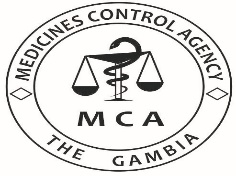 MEDICINES CONTROL AGENCYKairaba Avenue, K.S.M.D. Pipeline, The Gambia. Telephone: (+220)4380632, www.mca.gmMedicines Variation REGISTRATION APPLICATION Variation Type: 	Minor 	Major 	Other 	MCA Product Registration Number: 	Change(s) concern(s) (tick all changes applicable):APPLICANTSTATUS OF APPLICANT (mark as X)Marketing Authorisation Holder (if different from applicant):Specify the precise present and proposed wording or specification with reference to the MCA CTD number(s), where applicableFor Professional Information/SmPC, container labelling and patient information leaflet changes, underline or highlight the changed words presented in the table below or provide as a separate Annex.Declaration of the Applicant:I, the undersigned hereby submit an application for the above Marketing Authorisation(s) to be varied in accordance with the proposals given above. I declare that (Please tick the appropriate declarations):	There are no other changes than those identified in this application;	Where applicable, all conditions as set for the variation(s) concerned are fulfilled;	The required documents as specified for the changes concerned have been submitted;	Where applicable, samples have been provided;	The fees have been paid in accordance with the Fee Schedule.Change(s) will be implemented from:	Next production run/next printing	Date: ______________________Name 	 Position 	Signature: 	 Date: 	OFFICIAL USEBrand Name 	Generic Name 	Indication 	Safety 	Quality Other  (please specify) 	Name 	Address + Full Contact Details; 	Manufacturer 	Marketing Authorisation Holder 	Pharmaceutical Company Importer 	National Representative 	Other  (please specify) Name 	Address + Full Contact Details:	PRESENTPROPOSEDCTD SectionDate of Receipt: 	Variation no: 	Approval 	Conditional approval  	Rejection 	Other  specifyApproval 	Conditional approval  	Rejection 	Other  specifyCommentsComments